                                                                        Наталья Шор (Синина)СКАЗКА О ПОТЕРЯННОМ АППЕТИТЕДействующие лица:Папенька, ваше величествоМаменька, ваше величествоПринцесса-королевишнаПремьер-министрНянькаМинистра здоровьяI глашатай, ЗалечиВсехСразу, СамСебеДокторII глашатай, ПомогиСебеСам                                                  Картина первая.I глашатай:В некотором царствеВ некотором государствеII глашатай:За семью морямиЗа семью горамиI глашатай:Где-то на севереА быть может на югеII глашатай:За озерами глубокими,За реками быстрыми.I глашатай:В стороне дальней,А может и ближней.II глашатай:Жила-была принцесса.Королевешна самая настоящая.I глашатай:Умненькая – преумненькая.Считать умелаЧитать умела.II глашатай:Географию знала,Историю почитала.I глашатай:Папу и маму слушалась.Была примером для всего королевства.                                         (Пробегает Нянька.)Нянька: Проснулась, наша принцесса. Проснулась, наша королевишна. Хватит  бездельники время впустую тратить, байки травить, небылицы рассказывать. Ну-ка, за мной, ребята!        (Нянька и Глашатаи убегают. Выходят Папенька и Маменька.)Папенька: Здравствуй, Маменька!Маменька: Здравствуй, Папенька!Папенька: Как спалось, Маменька?Маменька: Замечательно, Папенька! А тебе?Папенька: И мне замечательно.Маменька: А что снилось тебе, Папенька?Папенька: Так ты и снилась, Маменька. А тебе что?Маменька: А мне ты снился.                                        (Садятся в обнимочку.)Папенька: Как хорошо в нашем царстве-государстве.Маменька: Спокойно.Папенька: Тихо.Маменька: Уютно.                                         (Пробегает Нянька.)Нянька: Проснулась, наша принцесса. Проснулась, наша королевишна. Хватит  и вам, бездельники, время впустую тратить. Ну-ка, за мной, ваши величества!Папенька: Вот и нам досталось.Маменька: Началось утро в царстве-государстве.Папенька: Пора за работу.Маменька: Пойдем, Папенька. Без нас здесь никак!(Придворная суматоха: кто с одеждой, кто с едой, кто с важными бумагами. Служки накрывают на стол, одевают Папеньку и Маменьку. С докладом является Премьер-министр.)Премьер-министр: Ваше величество, сегодня у нас запланировано заседание придворного совета.Папенька: И что там?Премьер-министр: Нужно решить проблему с дорогами в царстве-королевстве.Маменька: А как у нас с дорогами?Премьер-министр: Как всегда, ваше величество, стабильно. Папенька: Стабильно хорошо или стабильно плохо?Премьер-министр: Стабильно  дорог у нас нет.Папенька: Нет дорог – нет проблемы. Ну и  что тогда решать. Главное стабильность. Ещё есть проблема?Премьер-министр: Пустяковая. Нужно утвердить меню на ужин.Маменька: Это далеко не пустяк. Это по - важнее дорог будет.Папенька: Конечно, Маменька, разве можно, отправляться на прогулку, или в путешествие, не покушав. Пусть лучше с дорогами будут проблемы, чем с ужином.Премьер-министр: Вы как всегда правы, ваше величество.Папенька: Позавтракаем, а уж потом будем советы собирать, проблемы решать. А то ведь знаете, умные разговоры на пустой желудок могут привести к расстройству здоровья. Мы же своим поданным нужны целыми и невредимыми. Кстати, а где наша принцесса-королевишна? Нянька, нянька! Не вижу наследницы. Веди сюда свою подопечную!Нянька (входя с Принцессой): Да здесь мы, ваше величество. Умывались, одевались, прихорашивались.Папенька: Да чего вам прихорашиваться, вы и так хороши!Принцесса: Доброе утро, Папенька! Доброе утро, Маменька!Папенька: Здравствуй, наше солнышко! Заждались мы тебя.Принцесса: Да уж, бросьте, Папенька. Каждое утро одно и то же. Встаете ни свет, ни заря и ждёте, ждёте, ждёте. Только время зря тратите. Лучше книгу какую-нибудь почитали, или иностранный язык стали изучать, или завели бы себе небольшой огород по примеру соседнего королевства и выращивали там овощи.Папенька: Ну, знаешь ли… книг за свою жизнь я перечитал немало. Для разговоров с иностранцами у меня переводчики есть. А вот огород… ей Богу, не царское это дело – огороды копать. Маменька: Ну, что вы портите друг другу аппетит. Споры – это не лучшее занятие перед завтраком. Прошу всех к столу.                          (Все рассаживаются за столом. Начинается завтрак.)Нянька: Ваше величество, картошка и капуста нынче подорожали на вашем королевском базаре.Маменька: А помните, мои дорогие, какое изумительное картофельное суфле приготовил нам в позапрошлом году  повар южного соседнего королевства на праздник цветов?Премьер-министр: Было очень вкусно!Папенька: Очень-очень!Нянька: А я вам говорю, картошка подорожала.Маменька: А помните, какие капустные фрикадельки  преподнес нам в прошлом году повар северного соседнего королевства на праздник моря?Премьер-министр: Это было супер-вкусно!Папенька: Пальчики оближешь!Нянька: А я вам говорю, капуста тоже подорожала.Маменька: Да что за вздор! Что за ненужные разговоры! Мы о хорошем, приятном, а ты нас изводишь.Нянька: Я намекаю, что может быть, очень скоро мы не сможем себе позволить ни картофельного суфле, ни капустных фрикаделек, ни яблочного пирога, ни морковного сока.Премьер-министр: Хватит! Много себе позволяешь. Критикуешь? Выражаешь недовольство?Нянька: Да ты что наговариваешь, мил - человек! Я вас информирую.Папенька: А зачем меня информировать. Я не желаю, чтобы меня понапрасну информировали. Забыла, что написано в старинных книгах: будешь много знать – скоро состаришься! Вот как! Мне если понадобиться, чего-то разузнать, я премьер-министра с докладом вызову. Он меня и проинформирует.Премьер-министр: Всегда готов, ваше величество!Нянька: Кто бы сомневался. Только есть у меня подозрения, что он тебе, батюшка ты наш разлюбезный, не всегда верную информацию-то докладывает.Папенька: А для чего мне верная информация?! Чтобы я мучился, переживал, сочувствовал. Это так грустно.Премьер-министр: Ты, нянька, лучше свои дела хорошо делай, а не за чужими подглядывай. Вон у тебя принцесса не ест ничего, а ты тут дебаты устроила. Уму-разуму нас вздумала учить!Маменька: Кто не ест?Папенька: Как не ест?Премьер-министр: Может принцесса наша на диету села?Маменька: На какую такую диету?!Премьер-министр: На молочную или овощную.Маменька: Вот так вздор! Ты что, батенька.. Вроде взрослый человек, при должности, а говоришь полную чепуху!Премьер-министр: Так не кушает ведь наша принцесса. Сидит за столом, а не кушает.Папенька: Вот незадача. А ведь день так хорошо начинался.Нянька: Так у нас так всегда, батюшка. Если не революция, то чрезвычайная ситуация. Если не пожар, то наводнение. Если не мороз, то жара. Если не дождь, то засуха.Папенька: Маменька, надо что-то делать.Маменька: Что же ты, принцесса, родителей так расстраиваешь?! Зачем это? Почему не кушаешь?Принцесса: Не хочется.Маменька: Вот новости! Может не вкусно?Принцесса: Вкусно.Маменька: Как же вкусно, если ты ничего и не попробовала?Принцесса: Не хочу!Папенька: Повара сюда!Нянька: Повар-то зачем? Надо министра здоровья позвать, пусть диагноз поставит и рецепт выпишет. Может, и страшного-то ничего нет, а вы сразу и расстраиваться начали.Папенька: И то верно! Давайте этого министра к нам.                              (Служки приводят Министра здоровья.)Министр здоровья (поет):Что случилось, в чём беда?Помогу вам без труда.Есть пилюли и таблеткиИ от кашля есть конфетки.От бессонницы сироп:Будем спать без задних ног.Есть отвары и пиявки,Витаминки есть и травки.Мед, уколы и малина.Не страшна тогда ангина.Кто тут болен? В чём беда?Вылечу всех без труда!Папенька: Уважаемый министр, посмотрите внимательно…Министр здоровья: Куда, ваше величество?Папенька: На состояние здоровья. Вы же министр!Министр здоровья: Со здоровьем в нашем царстве-государстве все отлично. Прививки сделаны, флюрография проведена, повышения температуры ни у кого не наблюдается, давление у всех в норме!Папенька: Замечательный доклад! А почему тогда принцесса-королевишна ничего не кушает?Министр здоровья: Как не кушает?Папенька: А никак не кушает. В тарелку к ней загляни.Министр здоровья: Ваше величество, в чужие тарелки заглядывать не хорошо.Папенька: Вот как?! А ты что министр культуры, чтобы учить меня, что хорошо и что плохо? Ты мне объясни, почему моя дочь перестала кушать?Министр здоровья: А повара спрашивали?Нянька и Маменька: Да повар-то тут причем?Министр здоровья: Может не вкусно приготовил.Премьер-министр: Вкусно-вкусно. Я уже третью порцию ем.Нянька: Да ты что, мил - человек, с голодного краю? Так много кушать вредно и опасно.Министр здоровья: Я бы сказал: не желательно, коллега. Папенька: Так что с принцессой?Министр здоровья: Сразу поставить диагноз трудно… Папенька: У тебя ровно три попытки. Начинай.Премьер-министр: Только постарайтесь не ошибаться, коллега.Министр здоровья: Плохая примета?Премьер-министр: Плохая традиция. Пару лет назад Министр погоды не сумел с точностью предсказать, сколько капель выпадет во время дождя… и с тех пор он считает капли в царском бассейне.Министр здоровья: Это как?Нянька: Уволили его из министров-то. Теперь он чистит царский бассейн. Так что постарайся  не повторять чужих ошибок.Папенька: Я начинаю терять терпение!Министр здоровья: Вам надо принять успокоительных капель. Я сейчас принесу.Папенька: Хватит меня заговаривать! Я желаю знать, чем больная моя дочь.Принцесса: Я здорова.Папенька: А почему ты ничего не ешь?Принцесса: Не хочу!Папенька: А почему ты не хочешь?Министр здоровья: Я думаю, ваше величество это…Папенька: Хватит думать. Думать я и сам умею. Что с принцессой?Министр здоровья: Она…Папенька: Что она?Министр здоровья: У нее…Маменька: Да что у нее?Папенька: Мне страшно!Маменька: Мне тоже!Министр здоровья: У нее того… Папенька: Опять?!Министр здоровья: Пропал аппетит.Папенька и Маменька: Пропал аппетит?Нянька: Это как? Министр здоровья: То есть… потерялся.Премьер-министр (кушая): Ничего страшного: сегодня потерялся – завтра найдется.Нянька: А может его кто-то украл?Премьер-министр: Ты на что намекаешь?! Мне чужого не надо. У меня свой аппетит имеется.Нянька: Уж больно хороший у тебя аппетит. Рот не закрывается. В царстве-государстве несчастье, а он пирожками балуется!Премьер-министр: Хватит тут панику разводить. Найдется этот ваш аппетит. Погуляет, проголодается и вернется.Маменька: А если не вернется?.. Надо спасать принцессу!Папенька: Слушай мой приказ! Всем искать аппетит! Немедленно!                                  (Все забегали, засуетились.)Все (поют):Что такое аппетит?Кто нам толком объяснит?Он худой, а может толстый?Молодой, а может взрослый?Как он выглядит, не знаем.Где он прячется, гадаем.Он приходит и уходит.Словно призрак  где-то бродит.Надо аппетит найти,Чтоб принцессу нам спасти.Как вернуть нам аппетит?Кто нам толком объяснит?..Маменька: Папенька, я устала. Я больше не могу.Папенька: Не хнычь! Дочь в опасности.Премьер-министр: Ваше величество, наши поиски бесполезны. Здесь нет аппетита.Папенька: Бездельник! Тунеядец! Уволю! Без выходного пособия!Нянька: Батюшка, надо отдохнуть.Папенька: В угол поставлю. На горох! Хватит меня учить! Министр здоровье: Ваше величество, я знаю, что надо делать.Папенька: Наконец-то! Хоть один здравомыслящий человек нашелся. Без дурных советов. Можете отдохнуть! Говори, доктор.Министр здоровья: Ваше величество, нужно посоветоваться…Папенька: Всем выйти! Нам с доктором посоветоваться надо.Министр здоровья: Нет, нет, ваше величество, все могут остаться.  Надо посоветоваться с другими докторами.Папенька: Я, конечно, понимаю, что ты министр здоровья, а не денег, но считать-то ты умеешь? У меня в царстве-королевстве только один доктор. И это ты! Других нет!Министр здоровья: Вот и я о том же. Надо пригласить врачей и лекарей из других царств-государств. Устроить, так сказать,  консилиум!Папенька: Собрание что ли? Министр здоровья: Скорее всего, совещание.Папенька: У-у-у-у… Не люблю я эти совещания. Скучно там. На собраниях как-то веселее, интереснее, живее…Маменька: Папенька!..Папенька: Ну… консилиум так консилиум. Решено. Премьер-министр, слушай мой указ! Разослать приглашения в государства ближние и дальние, созвать самых лучших докторов и врачевателей. А тому, кто найдет аппетит для принцессы…Нянька: Полцарства!Премьер-министр: Ты чего это, нянька, чужим имуществом распоряжаешься?Нянька: Так половина еще останется. Неужто, ради родной дочери полцарства жалко?Папенька: Не жалко! Но страна останется неделимой. Полцарства отдавать не будем. И потом, почему в каждой сказке одно и то же: полцарства, да, полцарства.Нянька: А чем докторам-то платить за работу будем?Премьер-министр: Пусть сначала вылечат принцессу, а потом, и думать о вознаграждении будем.Папенька: И то верно. Зачем впереди телеги бежать. Нянька: Впереди паровоза.Папенька: А это без разницы. Главное, чтобы не задавили. Значит, решили: разослать указ, созвать докторов известных и начинающих. Будем лечить принцессу! Шагом марш, ать-два!Все поют:Царский выдан нам указ.Выполним его на раз!Кто на север, кто на юг.Землю обежим вокруг.Объявляем общий сбор,На консилиум зовем.Надо думать и гадать,Как принцессу нам спасать.Медлить нам совсем нельзя,Поспешим скорей, друзья.Чтоб принцесса не болела,А росла и хорошела.Чтоб здоровье было в норме,А фигура только в форме.Царский выдан нам указ.Выполним его на раз!Царский выдан нам указ.Выполним его на раз!                                               Картина  вторая.Весь двор в сборе. Папенька, Маменька и Принцесса на центральных местах. Рядом Нянька, Премьер-министр, Министр здоровья.Папенька: Надеюсь, наш консилиум не затянется надолго.Премьер-министр: Хотелось бы закончить до обеда.Нянька: Только, только чаю откушали, а уже и про обед вспомнили.Премьер-министр: А о хорошем-то чего не вспомнить.Нянька: Конечно, ведь в нашем царстве-государстве и подумать больше  не о чем! Картошку вон надо копать, забор вокруг дворца покрасить, песочек на детскую площадку завести, новые лампочки в фонари прикупить.Маменька: Перестаньте уже ругаться и спорить. Что о нас заморские гости подумают!Нянька: Пусть лучше эти самые заморские гости переживают о том, что мы о них подумаем. Зря мы них надеемся. Сами могли бы управиться.Папенька: Могли бы. Но умных людей не грех послушать.Нянька: Да что у нас своих умников нет, что ли! Папенька: Есть.  Только свои слишком умные.Министр здоровья (объявляя): Доктор всех медицинских наук, профессор психологии, неврологии, патологии, кардиологии, диетологии…ЗалечиВсехСразу!Папенька: Какое интересное имя!Маменька: Так заморское, иностранное.Залечи (входя): Знаю я про вашу беду и готов вам помочь: залечу, предскажу, воскрешу.Нянька: Преждевременно приехали: воскрешать у нас тут некого. Папенька: Не встревай, нянька.Премьер-министр: Шли бы вы, голубушка, по делам что ли. Мешаете серьезным людям.Залечи: Надо убрать посторонних, а то может не получиться.Нянька: Здесь посторонних нет!Премьер-министр: Лишние есть. Марш, отсюда! (Выталкивает Няньку.)Министр здоровья: Продолжайте, уважаемый.Залечи: Знаю я про вашу беду и готов вам помочь…Папенька: Это мы уже поняли. Чем конкретно помочь-то можешь?Залечи: А что у вас конкретно произошло?Папенька: Да вот, дочь моя, принцесса-королевишна кушать перестала. Залечи: Это опасно.Папенька и Маменька: Как?..Залечи: От этого она может подурнеть…Папенька и Маменька: Ой!Залечи: От этого она может похудеть…Папенька и Маменька: Ай!Залечи: От этого она может…Папенька и Маменька: Что?..Залечи: Поглупеть.Премьер-министр: Неутешительный диагноз.Министр здоровья: Катастрофа!Маменька: Вы обещали нам помочь.Залечи: Не волнуйтесь! Есть способ: простой, надежный, недорогой.Папенька: Так, приступайте, уважаемый.Залечи: А, принесите-ка  меню сегодняшнего обеда.Все (Папенька, Маменька, Премьер-министр, Министр здоровья): Нянька!Нянька (входя): И снова, здравствуйте!Все: Неси обед!Нянька: Проголодались что ли?!Премьер-министр: Доктор прописал.Нянька: Кому это?Залечи: Много вопросов задаете, бабушка. Лучше с обедом поторопитесь.Нянька: Понятно. Сговорились. (Уходит.)Министр здоровья (к Залечи): У вас удивительные методы работы с больными.Папенька и Маменька: Да, да! Это восхитительно!Нянька (с тарелкой): На первое сегодня борщ. (Отдает борщ Залечи и уходит.)Залечи: Прекрасно. Я люблю борщ. (Кушает.)Папенька и Маменька: Приятного аппетита!Министр здоровья: А в чем смысл вашего лечения? Маменька: Не мешайте человеку кушать. Это неприлично.Папенька: Да, да, поговорить-то мы всегда успеем.Нянька (входя с тарелкой): На второе: гречневая каша и котлеты.Залечи: Очень, очень вкусно. Давно так сытно не кушал.Маменька: Может добавочки принести?Папенька: А еще у нас на обед ватрушки с малиновым вареньем и компот из черной смородины.Залечи: Изумительно! Бесподобно!Премьер-министр: И творожная запеканка.Министр здоровья: И вишневый кисель.Залечи: Чудесно!Маменька: Вы на ужин оставайтесь, голубчик. Будет омлет с помидорами, овсяная каша и теплое молоко.Папенька и Министры: Оставайтесь, оставайтесь!Залечи: Я с удовольствием! Я согласен!Нянька: А с принцессой-то как быть?Залечи: Вспомнил, я тут вспомнил неожиданно. На ужин остаться не могу. Ждут. Пациенты, знаете ли. Много пациентов. Нужно ехать, помогать, лечить, предсказывать, воскрешать…Все: Мы понимаем, понимаем.Залечи: Повар у вас хороший, готовит вкусно. Мне пора.Нянька: А рецепт? Как принцессу лечить?Залечи: Сложный вопрос. Возможно, ваша принцесса просто заскучала. Попробуйте показать ей мультфильмы. Или сказку почитайте. Я пойду?...Папенька: Да, да. Счастливой дороги.Маменька: Будете в наших краях, милости просим.Премьер-министр: Всегда рады.Залечи: Давно, давно, так не кушал! (Уходит).Нянька: Так он обедать, что ли приезжал?! А я-то думала, принцессу лечить.Маменька: Ну, что ты, нянька… может человек, действительно, голоден был.Папенька: А мы люди не жадные, гостеприимные. Можем и покормить и пожалеть.Нянька: Помогать другим – это хорошо, это, так сказать, по-нашему. Только для начала, себе бы лучше помогли-то или вон принцессе хотя бы. Сидит наша красотуля, молчит, ничего не ест… (плачет)Папенька (Министру здоровья): Зови следующего доктора.Премьер-министр: Я не понял: обед разве отменяется?Нянька: Обед переносится… на неопределенное время.Маменька: Придется потерпеть, батюшка.Министр здоровья: Обладатель целительного камня, собиратель трав, пословиц и поговорок  ПомогиСебеСам.Нянька: А пословицы-то нам зачем? Помоги (входит): Держи голову в холоде, живот в голоде, а ноги в тепле. Чистая вода – для хвори беда. Двигайся больше – проживешь дольше.Маменька: Какой умный человек!Премьер-министр: Вот, такой нам и нужен.Помоги: После обеда полежи, после ужина походи. Чеснок да лук от семи недуг. У кого что болит, тот о том и говорит.Нянька: У нас тут с принцессой беда.Помоги: Пришла беда – открывай ворота. Беда придет – ум за разум зайдет. Беда не по лесу ходит, а по людям.Нянька: У нашей принцессы пропал аппетит!Помоги: Аппетит приходит во время еды. Аппетит от больного бежит, а к здоровому -катится. Чем больше ешь, тем больше хочется.Нянька: Да, не хочется нам ничего. И не кушаем мы совсем!Помоги: Что там у вас в меню на сегодня?Маменька: Борщ.Папенька: Гречневая каша и котлеты.Премьер-министр: Творожная запеканка.Министр здоровья: Вишневый кисель.Помоги: Да, вы что, товарищи взрослые?! Какой борщ? Какие котлеты? Какой… кисель??? Вы бы еще овсянкой ребенка придумали кормить!Нянька: Овсянка у нас на ужин.Помоги: Что?Папенька: Вычеркнуть овсянку.Премьер-министр: Уже вычеркнул.Помоги: Для детей существует особенное меню!Маменька и Папенька: Расскажите нам… по секрету.Помоги: Все очень просто, родители. Учитесь! (Поет.)Если ваш ребенок утром ничего совсем не ест.Если ваш ребенок утром предъявил вам манифест.И устроил голодовку, забастовку иль погром.Всем родителям желаю помнить сразу вот о чём:Отметить борщи, котлеты, и кисель, и винегрет,Позабыть про макароны, бутерброды и омлет.Объявить бойкот овсянке, гречке, манке и пшену,Сыру, ряженке, кефиру, творожку  и молоку.Принести торты и вафли, пряники и мармелад И устроить непременно из пироженных парад.Килограмм конфет, варенья – банки две, а лучше три.Пять коробочек печенья и мешок картошки фри.Чипсы, суши, пиццу, роллы  всё скорей неси сюда.И мороженного тонну не забудьте, господа!(Во время песни приносят конфеты, варенье, мороженное, печенье и т.д. Премьер-министр начинает по очереди все кушать.)Нянька: Да, ты чему учишь-то, гость наш разлюбезный?! От такой еды и до больницы недалеко. Вот в наше время…Помоги: Бабушка, ваше время закончилось!Нянька: И все же,  в наше время три раза в день садились за стол кушать. С утра обязательно кашу. На обед обязательно было первое, второе, салатик и компот. А перед сном кефир!Помоги: Сейчас новое время.Нянька: Всё новое – это хорошо забытое старое.Помоги: Ты кому перечить-то вздумала!Нянька: А мы тоже не лыком сшиты и не лаптем сделаны. Тоже пословицы и поговорки знаем. Не будет хлеба, не будет и обеда. Кто сыт, тот у Бога не забыт. Гречневая каша-мать наша.Помоги: Ну, раз вы здесь такие…ученые, зачем же специалистов позвали?Нянька: А вот и сами не знаем – зачем. Не привыкли, наверное, себе доверять. Всё на соседей заглядываемся. А давно пора только на себя надеяться.Премьер-министр (с полным ртом еды): Опять разговоры начинаем разговаривать, выводы делать, критиковать принятые решения?Папенька: А ведь разговоры-то правильные.Премьер-министр (поперхнувшись): Да вы что, Ваше величество?!Папенька: Выводы нужные.Премьер-министр: Как же так?!Папенька: И решения не всегда бывают верными…Премьер-министр: Ваше величество!Маменька: Помолчи уж, много тебя стало, батенька. Как же ты прав, Папенька, как прав. Такие рецепты нам не нужны.Нянька: Может, мы и без заморских помощников обойдемся?..Министр здоровья: Там в коридоре еще один остался…Папенька: Ладно, зови.Помоги: А мне что делать?Нянька: А ты, голубь ясный, сходи, пообедай хорошенечко на дорожку. Путь-то, поди, не близкий, на голодный желудок отправляться не стоит. А печеньками, да конфетками, пироженными и мороженым  сыт не будешь. Пойдем, борщ наш отведаешь. (Нянька и Помоги уходят.)Премьер-министр: Странное дело: чужих кормят, а своих нет. Маменька: Ох, ты, обиделся никак?!Премьер-министр: Проголодался.Министр здоровья: Не расстраивайтесь, коллега. Разгрузочные дни полезны для нашего здоровья.Премьер-министр: Для вашего здоровья, возможно, а мне полезно быть сытым. У меня с аппетитом нет проблем.Маменька (всплакнув): Не напоминай, родненький… Принцесса наша ненаглядная, может, отведаешь чего-нибудь?.. хотя бы две ложечки… ложечку… пол-ложечки…                 (Принцесса, молча, мотает головой из стороны в сторону)Папенька (вздохнув): Ладно, зови третьего.Министр здоровья: Маг и волшебник, светила и рентген – СамСебеДоктор.СамСебеДоктор (входя): Не будем зря терять ни минуты. Рассказывайте всё и сразу.Папенька: У нашей принцессы пропал аппетит.Маменька: Потерялся.Премьер-министр: Исчез!СамСебеДоктор: Замечательно. Только  я вам помочь не смогу. Папенька и Маменька: Как?СамСебеДоктор: Это не ко мне.Папенька и Маменька: Вы же доктор!СамСебеДоктор: Правильно. А вам нужен другой человек.Папенька: Кто же?СамСебеДоктор: Видите ли, уважаемые, когда что-то потерялось, исчезло или пропало, как правило, зовут сыщика, а не доктора.Маменька: А кто такой, этот сыщик?СамСебеДоктор: Тот, кто находит, что потерялось, исчезло или пропало.Маменька: Вон оно как… А у нас в государстве есть такой… специалист?Папенька: Да откуда у нас сыщики! У нас никогда ничего не пропадало и не терялось.СамСебеДоктор: Рано или поздно это случается. Маменька: Почему обязательно с нами?..СамСебеДоктор: Безвыходная ситуация.Премьер-министр: Не совсем.Министр здоровья: Вы хотите что-то предложить? У вас появился рецепт? Премьер-министр: Нам необходимо создать министерство поиска. Маменька: Как всегда вовремя. Милый мой, вы опять фантазируете. Министр здоровья: Вот, зачем нам еще одно министерство? Премьер-министр: Для солидности.Маменька: А кому нужна твоя солидность?.. Это ты, батенька, от голода глупости начал говорить.Папенька (обращаясь к целителю): Вы, гость наш разлюбезный, подскажите лучше, что сыщики в такой ситуации делают.СамСебеДоктор: Как обычно: собирают улики и допрашивают свидетелей.Маменька: А кто такие эти свидетели?СамСебеДоктор: Те, кто видели или слышали, что произошло. То есть вы все!Премьер-министр: Здесь не все свидетели! Главный свидетель исчез!Папенька: Как исчез?Маменька: Кто исчез?Премьер-министр: Нянюшка ваша неповторимая. Натворила дел, а сама в кусты прыг-скок.Папенька: Что натворила?Маменька: В какие кусты?Премьер-министр: Да кто ж теперь знает. Мы все здесь, так сказать, на виду. А её, как видим, и след простыл.СамСебеДоктор: Это плохо! Для сыщика следы – это главная улика.Премьер-министр: Вот, вот! И сыщика у нас нет, и следов нет. Промашка вышла. Неувязочка! Недоработка! А может это специально кто-то подстроил, чтобы нас запутать, одурачить, обмануть! С этим надо разобраться! Вывести, так сказать на чистую воду, сорвать маски.Маменька: Хватит, батенька, шуметь. Шуму от тебя много, а вот пользы не видать. Может, тебе отдохнуть надо бы, в отпуск съездить, в море искупаться, воздухом подышать. Государственные дела вредят здоровью. А за здоровьем надо следить. СамСебеДоктор: Следить надо за подозреваемыми.Премьер-министр: Вот, вот за подозреваемыми! Нам надо назначить подозреваемого. И следить за ним.Министр здоровья: Подозреваемых не назначают, их ищут.Премьер-министр: Ваши советы оставьте для других. Занимайтесь своим делом, коллега, выписывайте пилюли и таблетки. В серьезном деле нужны серьезные люди. Министр здоровья: Видимо, такие, как вы... Значит, я свободен и могу идти?Премьер-министр: Стоять! Все остаются на местах до выяснения обстоятельств преступления.Министр здоровья: Ну вот, договорились… оказывается здесь целое преступление!СамСебеДоктор: Прошу прощения, я гражданин иностранного государства. У меня билет на поезд. Мне надо ехать.Премьер-министр: Не получится: все поезда отменены, границы закрыты. СамСебеДоктор: Катастрофа! Я не могу здесь остаться.Премьер-министр: Я вас оставляю. Начинаем расследование!Маменька (к Папеньке): Пора принимать меры. Надо прекращать это сольное выступление!Папенька: Да, маменька, мне и самому уже не смешно. Премьер-министр: Я действую в интересах государства!Папенька: Очень многие глупости совершаются во благо государственных интересов.Премьер-министр: А как же расследование, необходимо провести допросы, установить преступника.Папенька: Здесь нет преступников. Как вам вообще могло это прийти в голову?Маменька: Стыдно, стыдно подозревать своих. Премьер-министр: Я же помочь хотел! Я ж как лучше хотел!..Маменька: Переусердствовал ты, батенька, ох, как переусердствовал.Премьер-министр: Что же теперь будет…Маменька: Всё будет хорошо. Сейчас вам сделают пару укольчиков, вы сладко поспите, затем плотно поужинаете,  и всё встанет на свои места.Министр здоровья: Не стоит волноваться, коллега. Я вам помогу. (Уводит Премьер-министра.)СамСебеДоктор: А мне куда?..Папенька: Домой, домой, миленький. Хватит по чужим странам скитаться, да ерундой заниматься. Дома оно ведь лучше, теплее, сытнее.СамСебеДоктор: Так оно так. Значит, поеду. Спасибо, прощайте. Простите, если что-то не так. (Уходит.)                      (Маменька  и Папенька садятся рядом с принцессой.)Маменька: Уже простили. Счастливой дороги. Наконец-то все гости разошлись-разъехались.Папенька: Как я устал…Маменька: Работа у нас, папенька, такая… ответственная. За всеми глаз да глаз нужен.Папенька: За всеми успеваем, а вот за дочкой родной не доглядели. Как же нам теперь быть, маменька… (Начинает хлюпать носом.) Хоть бы словечко какое сказала, попросила чего, а то всё молчит и молчит… неужели этот аппетит так и не вернется? Может нам гадалку позвать или колдунью какую пригласить. Вроде, у твоей сестры, были какие-такие знакомства. От лекарей этих толку-то мало оказалось.Маменька: Хватит нам экспериментов. Давай просто посидим…Принцесса: В тишине…Папенька: Ой!Маменька: Заговорила! Чудеса…Принцесса: Да какие тут чудеса, маменька. Все разошлись-разъехались, вот теперь и поговорить спокойно можно. И посидеть спокойно, в тишине. Такие гости сегодня шумные были.Папенька: Пришлось пошуметь. Напугала ты нас сегодня…Принцесса: А давайте… пообедаем, вернее уже поужинаем… в общем, покушаем…Маменька и Папенька: Что?...Принцесса: По-нашему. Как раньше. Сварим картошечку с маслом, сделаем салатик из огручиков. Без этих заморских примудростей. Чаю с липовым цветом заварим.  Няньку позовем. Нянька (входя и неся горшок с картошкой): А я уже, уже все приготовила. Как знала, как чувствовала! Целый день потрясений без завтрака, без обеда! Вот думаю, наварю картошки, авось, кстати придется. Папенька: Нашелся аппетит!Маменька: Вернулся!Принцесса: Да он и не терялся. Зря переполошились, да еще и на весь свет растрезвонили.Папенька: А что же тогда с тобой было?Принцесса: Так ничего же и не было. Просто перерыв.Маменька и Папенька: Какой такой перерыв?!Принцесса: Перерыв в еде. Ну, вы что, родители! Забыли, как детьми были. Закормили вы меня немного, вот и потребовался перерыв. Нянька: Вот она разгадка! Эх, родители…Маменька: Не догадались мы.Папенька: И ты нам не подсказала.Принцесса: Не успела я. Вы же сразу нервничать стали, консилиум собирать, советы выслушивать. Оставалось только молчать и ждать…Нянька: Ждать, когда аппетит вернется!Принцесса: Надеюсь, теперь он у меня не потеряется.Маменька и Папенька: Будем стараться!                    (Все  берут по картошке и с большим аппетитом начинают кушать.)                                                        КОНЕЦАвтор: Шор (Синина) Наталья Яковлевна,            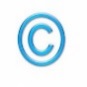 8-961-043-56-76  benefis-shor@yandex.ruпостановка пьесы возможнатолько с письменного согласия автора